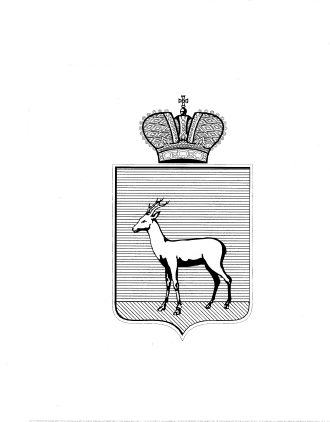 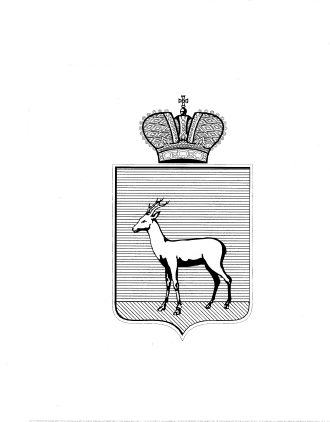 ДЕПАРТАМЕНТ ГРАДОСТРОИТЕЛЬСТВА	ГОРОДСКОГО ОКРУГА САМАРА	РАСПОРЯЖЕНИЕ______________________№______________________О внесении изменений в распоряжение Департамента градостроительства городского округа Самара от 17.03.2022 № РД-346                                                «О разрешении Департаменту градостроительства городского округа Самара подготовки проектов межевания территорий, занимаемых многоквартирными жилыми домами в городском округе Самара»В соответствии с Градостроительным кодексом Российской Федерации, Федеральным законом от 06.10.2003 № 131-ФЗ «Об общих принципах организации местного самоуправления в Российской Федерации», Уставом городского округа Самара Самарской области:1. Внести в приложение № 1 к распоряжению Департамента градостроительства городского округа Самара от 17.03.2022 № РД-346                                                «О разрешении Департаменту градостроительства городского округа Самара подготовки проектов межевания территорий, занимаемых многоквартирными жилыми домами в городском округе Самара» (далее - распоряжение) следующие изменения:1.1. В пункте 9 слова «В границах улиц Второй Радиальной, Академика Платонова, Паркового переулка, Ново-Садовой» заменить словами                     «В границах улиц Второй Радиальной, Академика Павлова, Паркового переулка, Ново-Садовой»;1.2. В пункте 17 слова «переулка Якского» заменить словами «переулка Ясского»; 1.3. В пункте 20 слова «В границах Восьмой просеки, улицы Солнечной, Седьмой просеки, Второго переулка, улиц Центральной, Красильникова» заменить словами «В границах 8-й просеки, улицы Солнечной, 7-й просеки, Второго переулка, улиц Центральной, Красильникова»;1.4. В пункте 38 слово «Аксакова» заменить словами «Г.С. Аксакова»;1.5. В пункте 42 слова «В границах проездов Ключевого,                   Третьего, переулка Гранатного, улицы Революционной» заменить словами «В границах проезда Ключевого, переулков Водителей, Гранатного, улицы Революционной»;1.6. В пункте 44 слова «улиц Малоярославской» заменить словами «улиц Мало-Ярославской»;1.7. В пунктах 41, 55, 56, 57, 60 слова «Двадцать Второго Партсъезда» заменить словами «Двадцать второго Партсъезда».2. Управлению развития территорий Департамента градостроительства городского округа Самара в течение 3 (трех) дней со дня принятия настоящего распоряжения обеспечить его официальное опубликование            в газете «Самарская газета» и размещение на официальном сайте Администрации городского округа Самара в сети Интернет.3. Настоящее распоряжение вступает в силу со дня его официального опубликования.	4. Контроль за выполнением настоящего распоряжения возложить                 на заместителя руководителя Департамента градостроительства городского округа Самара Галахова И.Б.Руководитель Департамента                                                               В.Ю.Чернов                                  И.Б.Галахов242 44 60